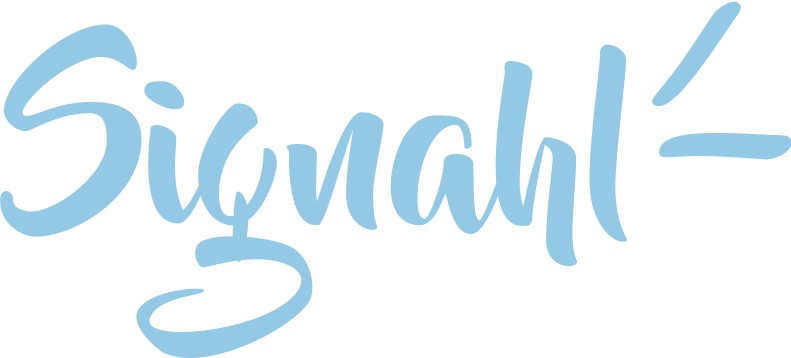 MotivationsmatrisenFysiska behovHur gör jag när jag på ett bra sätt tillfredsställer mitt behov av…Hur gör jag när jag på ett dåligt sätt tillfredsställer mitt behov av…SkyddMat vattenSömn, vila och återhämtningNärhetSexPsykologiska behovHur gör jag när jag på ett bra sätt ökar min…Hur gör jag när jag minskar min …Hur gör jag när jag på ett dåligt sätt tillfredsställer min …Känsla av sammanhangKänsla av kompetensKänsla av självbestämmande, autonomi